বাংলাদেশ হাই-টেক পার্ক কর্তৃপক্ষ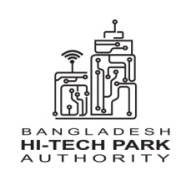 তথ্য ও যোগাযোগ প্রযু্ক্তি বিভাগডাক, টেলিযোগাযোগ ও তথ্য প্রযুক্তি মন্ত্রণালয়আইসিটি টাওয়ার, আগারগাঁও, ঢাকা ।www.bhtpa.gov.bd	                                                                                                                                                                                                                                    অফিস কপিচাহিদা প্রদানকারি কর্মকর্তার স্বাক্ষর ও সিল                                                                   অনুমোদনকারি কর্মকর্তার স্বাক্ষর ও সিলবাংলাদেশ হাই-টেক পার্ক কর্তৃপক্ষতথ্য ও যোগাযোগ প্রযু্ক্তি বিভাগডাক, টেলিযোগাযোগ ও তথ্য প্রযুক্তি মন্ত্রণালয়আইসিটি টাওয়ার, আগারগাঁও, ঢাকা ।www.bhtpa.gov.bd	                                                                                                                                                                                                                                    ড্রাইভার কপিচাহিদা প্রদানকারি কর্মকর্তার স্বাক্ষর ও সিল                                                                   অনুমোদনকারি কর্মকর্তার স্বাক্ষর ও সিল   কর্মকর্তারনাম ও পদবীগাড়ী নংরিপোর্ট করার স্থান তারিখ সময়গন্তব্যমোট কি: মি:গাড়ী হস্তান্তরের সময়ব্যবহারের ধরন ব্যক্তিগত/দাপ্তরিক   কর্মকর্তারনাম ও পদবীগাড়ী নংরিপোর্ট করার স্থান তারিখ সময়গন্তব্যমোট কি: মি:গাড়ী হস্তান্তরের সময়ব্যবহারের ধরন ব্যক্তিগত/দাপ্তরিক